ZŠ Unhošť pořádá pro rodiče a přátele školyonline setkání se školní psycholožkou                            Mgr. Ladou Kohoutovou a paní učitelkou Mgr. Marcelou Veselskou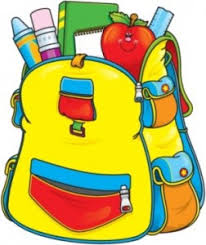                             na téma             BUDEME MÍT ŠKOLÁKA …   (ŠKOLNÍ ZRALOST, ŠKOLNÍ PŘIPRAVENOST)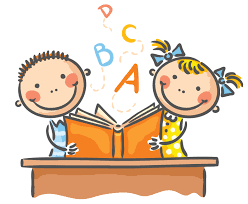     Kdy: 23.2.2021    V kolik: od 17hod.    Kde: online (odkaz pro připojení na webu školy)    Cena: zdarmaTěšíme se na setkání!